Sukladno članku 12., stavak 1. Zakona o javnoj nabavi (NN 120/16), članku 5. Odluke o postupku jednostavne nabave u upravnim tijelima Grada Poreča - Parenzo („Službeni glasnik Grada Poreča - Parenzo“ broj: 10/2017) i Odluke Gradonačelnika od 05.11 2019. godine, KLASA: 406-09/19-04/158 , URBROJ: 2167/01-09/01-19-2 za godišnju procijenjenu vrijednost nabave iz Plana nabave manju od 200.000 kuna bez PDV-a za robu i usluge odnosno 500.000 kuna bez PDV-a za radove (tzv. jednostavnu nabavu) utvrđuje se slijedeći: POZIV ZA DOSTAVU PONUDAPOSTUPAK JEDNOSTAVNE NABAVEDEKORACIJA GRADA39298900-6 različiti proizvodi za dekoracijuEv.broj nabave: 84/19NARUČITELJ: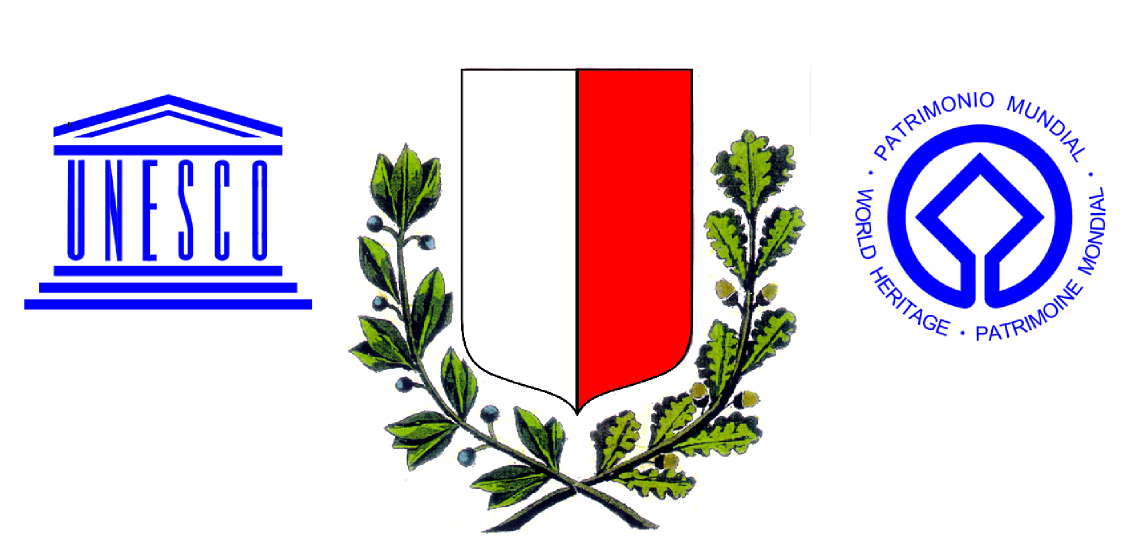 GRAD POREČ - PARENZO52440 Poreč - Parenzo, Obala m. Tita 5Pravo sudjelovanja na nadmetanju u postupku jednostavne nabave za koji je javno objavljen poziv za dostavu ponuda imaju svi zainteresirani gospodarski subjekti, a mogu sudjelovati u postupku nadmetanja podnošenjem cjelokupne ponude za  predmet nabave, u skladu sa zahtjevima i uvjetima iz poziva za dostavu ponuda.PODACI O JAVNOM NARUČITELJUGrad Poreč- ParenzoObala m.Tita 5/1, 52440 PorečOIB 41303906494Telefon: 052 451 085, 634 326Telefon-centrala: 052 451 099Odgovorna osoba naručitelja: Gradonačelnik, Loris PeršurićInternetska adresa: www.porec.hrE-mail: javna-nabava@porec.hr2. OSOBA ILI SLUŽBA ZADUŽENA ZA KONTAKT - KOMUNIKACIJU S PONUDITELJIMA, IZMJENA I/ILI POZIVA ZA NADMETANJE, TRAŽENJE POJAŠNJENJASlužba zadužena za komunikaciju s ponuditeljima i pojašnjenje dokumentacije:  Martina Golob Rupenović, UO za opću upravu i gospodarstvo, tel.052/634 303, email: martina.golob-rupenovic@porec.hr, za  pitanja vezana uz opći dio dokumentacije,Goranka Zornada, UO za komunalni sustav, tel.052/431-160, e-mail: goranka.zornada@porec.hr za pitanja vezana uz tehnički dio dokumentacije.Zahtjev sa svim pitanjima koja bi gospodarski subjekt želio postaviti naručitelju u svezi objašnjenja i izmjene vezane za dokumentaciju za nadmetanje, mora biti postavljen pravodobno. Zahtjev je pravodoban ako je dostavljen naručitelju najkasnije tijekom trećeg (3.) dana prije dana u kojem ističe rok za dostavu ponuda i to isključivo u pisanom obliku. Pod uvjetom da je zahtjev dostavljen pravodobno, posljednje dodatne informacije i objašnjenja vezana uz dokumentaciju Naručitelj će staviti na raspolaganje najkasnije tijekom drugog (2.) dana prije dana u kojem ističe rok za dostavu ponuda. Ukoliko će biti potrebno da naručitelj mijenja dokumentaciju, produžiti će rok za dostavu ponuda na način da svi gospodarski subjekti od izmjene imaju najmanje 5 dana za dostavu ponude. Dodatne informacije i objašnjenja stavljaju se na raspolaganje na isti način i na istim internetskim stranicama kao i osnovna dokumentacija bez navođenja podataka o podnositelju zahtjeva. 3. EVIDENCIJSKI BROJ NABAVE: 	84/194.  VRSTA POSTUPKA  NABAVE Postupak nabave jednostavne vrijednosti (jednostavna nabava).Sukladno članku 12., stavak 1. Zakona o javnoj nabavi (NN 120/16) za godišnju procijenjenu vrijednost nabave iz Plana nabave manju od 200.000 kuna bez PDV-a za robu i usluge odnosno 500.000 kuna bez PDV-a za radove (tzv. jednostavnu nabavu) Naručitelj nije obvezan provoditi postupke javne nabave propisane Zakonom o javnoj nabavi.5. PROCIJENJENA VRIJEDNOST NABAVEProcijenjena vrijednost predmeta nabave iznosi 160.000,00 kuna bez PDV-a.6.  VRSTA UGOVORA O  NABAVINaručitelj će po okončanju postupka nabave s odabranim ponuditeljem sklopiti ugovor o  nabavi robe. 7. OPIS PREDMETA NABAVE, OZNAKA I NAZIV IZ JEDINSTVENOG RJEČNIKA JAVNE NABAVE Predmet nabave:  Dekoracija grada sukladno troškovniku i dokumentaciji u privitku ovog poziva. Detaljan opis predmeta nabave nalazi se u Troškovniku.  Oznaka i naziv iz Jedinstvenog rječnika javne nabave 39298900-6 različiti proizvodi za dekoraciju8.  KOLIČINA I TEHNIČKA SPECIFIKACIJA  PREDMETA NABAVE, JEDNAKOVRIJEDNI PROIZVODI, TROŠKOVNIKU Troškovniku je navedena  točna količina predmeta nabave. Ponuditelj mora dostaviti ponudu za sve stavke na način kako je to definirano u Troškovniku. Za svaku stavku troškovnika mora se dati jamstveni list sa zakonom ili ugovorom propisanim garantnim rokom za tu vrstu proizvoda.U jediničnu cijenu  opreme uključena je:dobava kvalitetnih proizvoda koji u svemu moraju odgovarati važećim propisima i imati ateste od odgovarajućih ustanova da odgovaraju predviđenoj namjeni,dostava u skladište Naručitelja, koje se nalazi na adresi: Gimnastička br. 1, Poreč-Parenzo,Isporučitelj treba obavezno zbrinuti otpad od ambalaže. Upute za popunjavanje troškovnika i jednakovrijednost:Podatke treba unijeti u obrazac Troškovnika na sljedeći način:a)    u skladu s obrascem troškovnika ponuditelj treba upisati cijenu za svaku stavku Troškovnika koja u stupcu „Količina“ ima navedenu numeričku vrijednost. Ukoliko stavka ima količinu „komplet“, „paušal“ ili slično jedinična cijena se upisuje samo u polje uz navedenu količinu, te se samo za nju izračunava ukupna cijenab)   ponuditelj mora ispuniti sve tražene stavke iz obrasca Troškovnika navedene u prethodnom  stavku.  Potrebno je upisati jediničnu cijenu stavke, ukupnu cijenu stavke  („Ukupna cijena“ stavke izračunava se kao umnožak  „Količine“ i „Jedinične cijene“ stavke i mora biti zaokružena na dvije decimale), i rekapitulaciju za svaku cjelinu (zbroj svih ukupnih cijena stavki u pojedinoj cjelini, bez poreza na dodanu vrijednost). Ako ponuditelj ne ispuni sve stavke Troškovnika u skladu sa zahtjevima ovog poziva za nadmetanje ili promijeni tekst ili količine navedene u Troškovniku, smatrat će se da je takav Troškovnik nepotpun i nevažeći te će ponuda biti odbijena. JAMSTVENI  ROKPonuditelj mora nuditi jamstveni rok najmanje u trajanju od 24 mjeseca na svu robu. Ako ponuditelj ponudi kraći jamstveni rok, njegova će ponuda biti odbijena.9.  MJESTO ISPORUKEZa stavke 7. i 8. mjesto isporuke je skladište Naručitelja na adresi: Gimnastička br. 1, Poreč-Parenzo, a za ostale mjesto održavanja adventa po lokacijama koje određuje Naručitelj.10.  ROK  ISPORUKE ROBE/TRAJANJE UGOVORA O  NABAVIS ponuditeljem čija ponuda bude odabrana sklopit će se ugovor o  nabavi i isporuci robe. Izvoditelj se obvezuje s radovima početi odmah po potpisu Ugovora, a krajnji rok isporuke je  14 (četrnaest) dana od dana uvođenja u posao. 11. RAZLOZI ISKLJUČENJASvaki ponuditelj mora dostaviti: 1. odgovarajuću izjavu kojom ovlaštena osoba gospodarskog subjekta izjavljuje da nije pravomoćno osuđena za bilo koji od  kaznenih dijela iz članka 251.stavak 1. točka a) do f) Zakona o javnoj nabavi (NN broj 120/16). Za potrebe utvrđivanja okolnosti iz ove točke gospodarski subjekt u ponudi dostavlja izjavu. Izjavu daje osoba po zakonu ovlaštena za zastupanje gospodarskog subjekta. U tu svrhu potrebno je popuniti obrazac Izjave o nekažnjavanju koja se nalazi u Obrazac 1 ovog Poziva za nadmetanje. Izjava ne smije biti starija od tri (3) mjeseca računajući od dana početka postupka javne nabave.2.  ako utvrdi da gospodarski subjekt nije ispunio obveze plaćanja dospjelih poreznih obveza i obveza za mirovinsko i zdravstveno osiguranje. U svrhu dokazivanja  navedene obveze iz točke 2. ponuditelj mora dostaviti potvrdu porezne uprave o nepostojanju duga. Potvrda ne smije biti starija od 30 dana od dana objave poziva za dostavu ponuda.3. ako nije ispunio obvezu plaćanja  dospjele porezne i druge obveze prema Gradu Poreču-Parenzo, osim ako je gospodarskom subjektu sukladno posebnim Odlukama odobrena odgoda plaćanja navedenih obveza. U svrhu dokazivanja navedene obveze iz točke 3., ponuditelj ne dostavlja jer će Naručitelj  izvršiti uvid u vlastitu bazu podataka, te isključiti ponuditelja koji na dan otvaranja ponuda ima nepodmirene dospjele obveze. Preporuča se ponuditeljima da provjere kod nadležne službe Grada Poreča, UO za proračun i gospodarstvo, da li su podmirili sve dospjele obveze (tel. tajnice 052 451 198).4. Ostali razlozi isključenja ponuditelja i dokumenti koje ponuditelji moraju dostaviti i na temelju kojih se utvrđuje postoje li razlozi za isključenje Naručitelj će isključiti ponuditelja iz postupka nabave ukoliko postoje sljedeći razlozi za isključenje: 4.1. ako je nad njime otvoren stečaj, ako je u postupku likvidacije, ako njime upravlja osoba postavljena od strane nadležnog suda, ako je u nagodbi s vjerovnicima, ako je obustavio poslovne djelatnosti ili se nalazi u sličnom postupku prema propisima države sjedišta gospodarskog subjekta i/ili 4.2. ako je nad njime pokrenut prethodni postupak radi utvrđivanja uvjeta za otvaranje stečajnog postupka ili postupak likvidacije po službenoj dužnosti, ili postupak nadležnog suda za postavljanje osobe koja će njime upravljati, ili postupak nagodbe s vjerovnicima ili se nalazi u sličnom postupku prema propisima države sjedišta gospodarskog subjekta. POTREBNO DOSTAVITI: Za dokazivanje okolnosti iz točak 4 nije potrebno dostavljati dokaz već će Naručitelj nakon pregleda i ocjene ponude te rangiranja prije davanja prijedloga o odabiru, po potrebi,  od najpovoljnijeg ponuditelja zatražiti dokaz o nepostojanju razloga isključenja.Napomena: u slučaju zajednice ponuditelja i angažiranja podugovaratelja, svi članovi zajednice ponuditelja i podugovaratelja obvezni su  dostaviti  dokaze iz točke 11.12. UVJETI I DOKAZI SPOSOBNOSTI PONUDITELJA	Uvjeti i dokazi  pravne i poslovne sposobnosti Ponuditelj, odnosno zajednica ponuditelja, dužan je u svojoj ponudi priložiti dokumente kojima dokazuje svoju pravnu i poslovnu sposobnost.Dokumenti za dokazivanje sposobnosti moraju biti na hrvatskom jeziku i latiničnom pismu. Ukoliko je ponuditelj registriran izvan Republike Hrvatske ili je dokument za dokazivanje sposobnosti na stranom jeziku, uz prilaganje dokumenata za dokazivanje sposobnosti na stranom jeziku, ponuditelj je dužan uz svaki dokument priložiti i prijevod ovlaštenog prevoditelja na hrvatski jezik.Izvod o upisu u sudski, obrtni, strukovni ili drugi odgovarajući registar države sjedišta gospodarskog subjekta. Upis u registar dokazuje se odgovarajućim izvodom,  a ako se oni ne izdaju u državi sjedišta gospodarskog subjekta, gospodarski subjekt može dostaviti izjavu s ovjerom potpisa kod nadležnog tijela. Iz Izvoda mora biti vidljivo da je gospodarski subjekt registriran za obavljanje poslova iz ove nabave.POTREBNO DOSTAVITI: Izvod kako je zatraženo. Dokaz se može priložiti u neovjerenoj preslici i ne smije biti stariji od 3 (tri) mjeseca računajući od dana početka postupka nabave. Napomena: u slučaju zajednice ponuditelja, svi članovi zajednice ponuditelja obvezni su pojedinačno dokazati svoju pravnu i poslovnu sposobnost.2. Uvjeti i dokazi tehničke i stručne sposobnosti2.1. Popis ugovora o isporuci robe/opreme koja je ista ili slična  kao što je ovaj predmet nabave   izvršenih u godini u kojoj je započeo postupak  nabave i tijekom 3 godina koje prethodne toj godini. Kako bi dokazao svoju sposobnost, ponuditelj mora dokazati da je u navedenom razdoblju uredno izvršio jedan ili više ugovora, najviše 3, čija je ukupna vrijednost najmanje 160.000,00 kuna. Popis ugovora sadrži iznos, datum, mjesto isporuke robe i naziv druge ugovorne strane. Ako je potrebno, naručitelj može izravno od druge ugovorne strane zatražiti provjeru istinitosti popis/potvrde te isključiti ponuditelje, ukoliko utvrdi da je dostavio lažne podatke odnosno nije izvršio. Naručitelj, može prema potrebi provjeriti istinitost dostavljenih potvrdaPOTREBNO DOSTAVITI:  Popis ugovora (predložak u sklopu dokumentacije za nadmetanje, Obrazac 2)2.2  Potvrde koje izdaju nadležni instituti ili priznata tijela za kontrolu kvalitete o sukladnosti proizvoda s točno određenim specifikacijama ili normama na koje se upućuje Ponuditelji  nisu obvezni u sklopu ponude dostavljati potvrde (npr: ateste, izvješća o ispitivanju kvalitete, izjave o sukladnosti, certifikate/ateste). Ponuditelji se obvezuju potvrde dostaviti prilikom isporuke robe. U tu svrhu ponuditelji trebaju ispuniti i u sklopu ponude dostavit Izjavu - Obrazac 3.13. UVJETI SPOSOBNOSTI U SLUČAJU ZAJEDNICE PONUDITELJAZajednica ponuditelja je udruženje više gospodarskih subjekata koje je pravodobno dostavilo zajedničku ponudu po ovom nadmetanju.U slučaju zajednice ponuditelja svi članovi zajednice ponuditelja moraju pojedinačno dokazati nepostojanje okolnosti iz točaka, kako je navedeno u 11. i 12.1. ove dokumentacije te dokazati pravnu i poslovnu sposobnost sukladno točki 13.3. dokumentacije. Tehničku i stručnu sposobnost mogu dokazivati zajednički.Za potrebe dostavljanja ponude naručitelj ne smije od zajednice ponuditelja zahtijevati određeni pravni oblik njihova zajedničkog ustrojstva, ali može poslije odabira od zajednice ponuditelja zahtijevati određeni pravni oblik u mjeri u kojoj je to potrebno za zadovoljavajuće izvršenje ugovora. U zajedničkoj ponudi mora biti navedeno koji će dio ugovora o javnoj nabavi (predmet, količina, vrijednost i postotni dio) izvršavati pojedini član zajednice ponuditelja. Ponuda zajednice ponuditelja sadrži naziv i sjedište svih gospodarskih subjekata iz zajedničke ponude, OIB, broj računa, adresu za dostavu pošte, adresu e-pošte, kontakt osobu ponuditelja, broj telefona i telefaksa uz naznaku člana zajednice ponuditelja koji je ovlašten za komunikaciju s naručiteljem.  Svaki član zajednice ponuditelja obvezan je dokazati nepostojanje obveznih i ostalih razloga isključenja i uvjete sposobnosti kako je zatraženo ovom dokumentacijom. Ponuditelj koji je samostalno podnio ponudu ne smije istodobno sudjelovati u zajedničkoj ponudi. POTREBNO DOSTAVITI:  Izjavu (predložak u sklopu dokumentacije za nadmetanje, Obrazac 4 )  14. SUDJELOVANJE PODUGOVARATELJAAko ponuditelj namjerava angažirati podugovaratelje, obvezan je u ponudi navesti podatke o dijelu ugovora o nabavi koji namjerava dati u podugovor  te podatke:podatke o podugovarateljima (naziv ili tvrtka, sjedište, OIB (ili nacionalni identifikacijski broj prema zemlji sjedišta gospodarskog subjekta, ako je primjenjivo)  i broj računa podugovaratelja) ipredmet, količinu, vrijednost podugovora i postotni dio ugovora  o javnoj nabavi koji se daje u podugovor.Traženi podaci čine obvezni dio ugovora o nabavi.  Sudjelovanje podugovaratelja ne utječe na odgovornost ponuditelja za izvršenje ugovora. Odabrani ponuditelj može tijekom izvršenja ugovora od javnog naručitelja zahtijevati:- promjenu podugovaratelja za onaj dio ugovora koji je prethodno dao u podugovor- preuzimanje izvršenja dijela ugovora o javnoj nabavi koji je prethodno dao u podugovor,- uvođenje jednog ili više novih podugovaratelja čiji ukupni dio ne smije prijeći 30% vrijednosti ugovora neovisno o tome je li prethodno dao dio ugovora o javnoj nabavi u podugovor ili ne.Odabrani ponuditelj  je dužan javnom naručitelju dostaviti sve podatke u skladu sa zahtjevima iz ovog poziva. Ukoliko ponuditelj ne dostavi podatke o podugovaratelju, smatra se da će cjelokupni predmet nabave obaviti samostalno. 15. OBLIK, NAČIN IZRADE, SADRŽAJ I NAČIN DOSTAVE PONUDAPonuda se dostavlja na Ponudbenom listu i Troškovniku iz ovog Poziva na dostavu ponude, a koje je potrebno ispuniti i potpisati od strane ovlaštene osobe ponuditelja. Nije dozvoljeno nuditi alternative ponude.Ponuda se izrađuje na način da čini cjelinu. Ponuda se uvezuje na način da se onemogući naknadno vađenje ili umetanje listova, uvezuju se jamstvenikom, s pečatom na poleđini. Stranice ponude se označavaju brojem stranice kroz ukupan broj stranica ponude ili ukupan broj stranica ponude kroz redni broj stranice. Kada je ponuda izrađena od više dijelova, stranice se označavaju na način da svaki slijedeći dio započinje rednim brojem koji se nastavlja na redni broj stranice kojim završava prethodni dio. Ponuda se piše neizbrisivom tintom. Ispravci u ponudi moraju biti izrađeni na način da su vidljivi.Ispravci moraju uz navod datuma ispravka biti potvrđeni potpisom ponuditelja.Ponuda se zajedno sa pripadajućom dokumentacijom izrađuje na hrvatskom jeziku.Ponuditelj može do isteka roka za dostavu ponuda ponudu izmijeniti i/ili dopuniti, odnosno od ponude odustati. Izmjena i/ili dopuna ponude dostavlja se na isti način kao i osnovna ponuda s obveznom naznakom da se radi o izmjeni i/ili dopuni ponude. Odustanak od ponude (povlačenje ponude) vrši se temeljem pisane izjave ponuditelja.Svi traženi dokumenti i dokazi sposobnosti mogu se dostaviti u neovjerenoj preslici. Ponuditelj je dužan u roku od 5 dana dostaviti izvornike ili ovjerene preslike dokumenta na pisani zahtjev naručitelja. Naručitelj može obratiti izdavatelju / ili nadležnim tijelima radi provjere istinitosti podataka.16. NAČIN ODREĐIVANJA CIJENE PONUDECijena ponude piše se brojkama u apsolutnom iznosu i izražava se za cjelokupni predmet nabave u Ponudbenom listu. Cijena ponude mora biti izražena u hrvatskim kunama, zaokruženo na dvije decimale. Cijena ponude je nepromjenjiva za cijelo vrijeme trajanja sklopljenog ugovora o nabavi. 17. ROK VALJANOSTI PONUDERok valjanosti ponude je minimalno  90 (devedeset) dana od isteka  roka za dostavu ponuda i mora biti naveden u obrascu ponude - Ponudbeni  list. Ponude s kraćim rokom valjanosti bit će odbijene .Naručitelj zadržava pravo pisanim putem zatražiti izjavu o produljenju roka valjanosti ponude.18. KRITERIJ ZA ODABIR PONUDEKriterij odabira ponude je najniža cijena valjane ponude.19. ROK, NAČIN I UVJETI PLAĆANJASva plaćanja Naručitelj će izvršiti na poslovni račun Isporučitelja 30 dana od dana podnošenja računa isporučitelja, ovjerenog originalnim pečatom i potpisom od ovlaštene osobe naručitelja, a nakon uspješno izvršene isporuke, što će se utvrditi zapisnikom o primopredaji. Predujam je isključen, kao i traženje sredstava osiguranja plaćanja.20. JAMSTVA	1.  Jamstvo za ozbiljnost ponudePonuditelj je obvezan u ponudi dostaviti jamstvo za ozbiljnost ponude u obliku bankarske garancije ili uplate novčanog pologa na račun Naručitelja u traženom iznosu. U bankarskoj garanciji mora biti navedeno sljedeće:da je korisnik bankarske garancije Grad Poreč-Parenzo, Obala maršala Tita 5, Porečda se garant obvezuje bezuvjetno, neopozivo i na prvi pisani poziv korisnika garancije, bez prigovora isplatiti iznos od 4.800,00 kuna, u slučaju odustajanja ponuditelja od svoje ponude u roku njezine valjanosti, dostavljanja neistinitih podataka, nedostavljanja izvornika ili ovjerenih preslika te odbijanja potpisivanja ugovora o nabavi odnosno nedostavljanja jamstva za uredno ispunjenje ugovora. Rok valjanosti bankarske garancije mora biti najmanje do isteka roka valjanosti ponude.Svaki nedostatak tražene bankarske garancije u iznosu, roku i gore navedenim odredbama, smatrat će se neotklonjivim nedostatkom te će ponuda s tako priloženom bankarskom garancijom biti odbijena. Ako istekne rok valjanosti ponude, naručitelj će tražiti od ponuditelja produženje roka valjanosti ponude i jamstva za ozbiljnost ponude sukladno tom produženom roku. Ako  jamstvo za ozbiljnost ponude ne bude naplaćeno, naručitelj će ga vratiti ponuditelju neposredno nakon završetka postupka javne nabave.Ponuditelj može umjesto bankarske garancije dati novčani polog u traženom iznosu. Novčani polog uplaćuje se na IBAN Naručitelja:  PBZ d.d. HR 13 23400091834800003, poziv na broj:  HR 68 7706-OIB ponuditelja. U slučaju da ponuditelj uplaćuje novčani polog, dužan je u ponudi dostaviti dokaz o uplati (npr. preslika potvrde banke o izvršenom plaćanju). Ostale odredbe koje se odnose na bankarsku garanciju na odgovarajući se način primjenjuju i na novčani polog.Uputa za dostavu jamstva u slučaju podnošenja zajedničke ponude:Garanciju banke na ukupan iznos tražen u dokumentaciji za nadmetanje za zajednicu ponuditelja može dostaviti bilo koji član iz zajednice ponuditelja. Jamstvo se u slučaju zajednice ponuditelja može dostaviti i zajednički, tj. garanciju banke mogu dati svi članovi zajednice ponuditelja, a u tom slučaju zbroj svih pojedinačnih iznosa iz jamstva mora odgovarati iznosu u kunama kako je traženo dokumentacijom za nadmetanje. 2.  Jamstvo za uredno ispunjenje ugovora Odabrani ponuditelj je obvezan najkasnije u roku od 7 dana od sklapanja Ugovora o nabavi dostaviti Naručitelju jamstvo za uredno ispunjenje ugovora u obliku neopozive i bezuvjetne, bankarske garancije na „prvi poziv“ i „bez prigovora“ u visini od 10% (deset posto) od ugovorene vrijednosti s uključenim PDV-om. Bankarska garancija bit će naplaćena u slučaju povrede ugovornih obveza od strane odabranog ponuditelja. Jamstvo mora biti valjano 120 dana od isteka ugovorenog roka za isporuku robe. Jamstvo za uredno ispunjenje Ugovora bit će vraćeno u roku od 60 dana od dana izdavanja potvrde o preuzimanju uz uvjet da je odabrani ponuditelj dostavio jamstvo za otklanjanje nedostataka u jamstvenom roku sukladno odredbama ugovora.Ponuditelj može umjesto bankarske garancije dati novčani polog u traženom iznosu. Novčani polog uplaćuje se na IBAN Naručitelja:  PBZ d.d. HR 13 23400091834800003, poziv na broj:  HR 68 7706-OIB ponuditelja. U slučaju da ponuditelj uplaćuje novčani polog, dužan je u ponudi dostaviti dokaz o uplati (npr. preslika potvrde banke o izvršenom plaćanju). Ostale odredbe koje se odnose na bankarsku garanciju na odgovarajući se način primjenjuju i na novčani polog.POTREBNO DOSTAVITI:  Izjavu (predložak u sklopu dokumentacije za nadmetanje, Obrazac 5 ) 3. Jamstvo za otklanjanje nedostataka u jamstvenom roku Odabrani ponuditelj je obvezan Naručitelju u roku od 15 kalendarskih dana od dana primopredaje ugovorene robe, a prilikom ispostave konačne situacije/računa predati jamstvo za otklanjanje nedostataka u jamstvenom roku za otklanjanje nedostataka u jamstvenom roku u vrijednosti 10% (deset posto) isporučene robe, radova i usluga (bez PDV-a)  u obliku bankarske garancije „bez prigovora“ i „na prvi pisani poziv“ na kojoj je kao korisnik naznačena Grad Poreč-Parenzo  s rokom važenja do isteka jamstvenog roka za isporučenu robu ili dati novčani polog u traženom iznosu ili bjanko zadužnice ispostavljene sukladno Pravilniku o registru zadužnica i bjanko zadužnica (NN 115/12).Ponuditelj može umjesto bankarske garancije dati novčani polog u traženom iznosu. Novčani polog uplaćuje se na IBAN Naručitelja:  PBZ d.d. HR 13 23400091834800003, poziv na broj:  HR 68 7706-OIB ponuditelja. U slučaju da ponuditelj uplaćuje novčani polog, dužan je u ponudi dostaviti dokaz o uplati (npr. preslika potvrde banke o izvršenom plaćanju). Ostale odredbe koje se odnose na bankarsku garanciju na odgovarajući se način primjenjuju i na novčani polog.POTREBNO DOSTAVITI:  Izjavu (predložak u sklopu dokumentacije za nadmetanje, Obrazac 5 ) 21.  DATUM, VRIJEME I MJESTO DOSTAVE I OTVARANJA PONUDAMolimo da Vašu ponudu dostavite:rok za dostavu ponude: ponuda bez obzira na način dostave mora biti dostavljena i zaprimljena najkasnije do  12. studenog 2019. godine do 9:00 sati.način i mjesto dostave ponude: Ponuda se dostavlja u zatvorenoj koverti sa nazivom dokumenta  na adresu Grada Poreča-Parenzo, Obala maršala Tita 5, 52440 Poreč, sa naznakom :“NE OTVARAJ- Dekoracija grada za 2019.“.Ponuditelj samostalno određuje način dostave ponude i sam snosi rizik eventualnog gubitka odnosno nepravovremene dostave ponude.22. PREGLED I OCJENA PONUDA Postupak pregleda i ocjene ponuda obavit će stručne osobe i/ili stručne službe Naručitelja te, ako je potrebno, neovisne stručne osobe na temelju uvjeta i zahtjeva iz dokumentacije za nadmetanje.U postupku pregleda i ocjene ponuda, Naručitelj može pozvati ponuditelja da pojašnjenjem ili upotpunjavanjem u vezi dokumenta traženih u pozivu za dostavu ponuda uklone pogreške, nedostatke ili nejasnoće koje se mogu ukloniti. 23. DONOŠENJE ODLUKE O ODABIRU Rok za donošenje odluke o odabiru iznosi 30 (tridesete) dana, a započinje teći danom isteka roka za dostavu ponude.  Odluku o odabiru  Naručitelj će bez odgode dostaviti svakom ponuditelju na dokaziv način. Na odluku o odabiru ponuditelji nemaju pravo žalbe. Naručitelj zadržava pravo da iz drugih opravdanih razloga poništi postupak jednostavne nabave. 24. ODLUKA O PONIŠTENJU Odluku o poništenju Naručitelj će bez odgode dostaviti svim ponuditeljima, na dokaziv način (dostavnica, povratnica, izvješće o uspješnom slanju telefaksom i slično). 25. TAJNOST DOKUMENTACIJE GOSPODARSKIH SUBJEKATAAko gospodarski subjekt označava određene podatke iz ponude poslovnom tajnom, obvezan je u ponudi navesti pravnu osnovu na temelju kojih su ti podaci tajni. Gospodarski subjekt ne smije označiti tajnim podatke o cijenama stavaka (jediničnim cijenama), iznosima pojedine stavke i cijeni ponude.26. TROŠAK PONUDE I PREUZIMANJE DOKUMENTACIJE ZA NADMETANJETrošak pripreme i podnošenja ponude u cijelosti snosi ponuditelj. Dokumentacija za nadmetanje i troškovnik mogu se besplatno preuzeti u elektroničkom obliku na službenoj mrežnoj stranici Grada Poreča-Parenzo, www.porec.hr.27. OPĆI UVJETI UGOVORAUgovor će se sklopiti neposredno na temelju izvornih uvjeta iz dokumentacije za nadmetanje i odabrane ponude u pisanom obliku. Opći uvjeti Ugovora će se temeljiti na Zakonu o obveznim odnosima i ostalim pozitivnim zakonskim propisima Republike Hrvatske. 	UGOVORNA KAZNARok je veoma bitan element ugovora, sva roba mora biti dostavljena prema ugovorenom roku, kako bismo montažu robe mogli završiti prije početka blagdana. Slijedom navedenoga u slučaju prekoračenja ugovorenog roka za dovršenje opremanja Naručitelj će od isporučitelja naplatiti ugovornu kaznu u visini od 500,00 kn za svaki kalendarski dan prekoračenja roka  do zapisnika o primopredaji robe s time da broj dana prekoračenja ne može biti više od pet (5) dana, u tom slučaju će se raskinuti ugovor naplatiti ugovorna kazna i jamstvo za uredno ispunjenje ugovora.Naručitelj će eventualni iznos ugovorne kazne zadržati, odnosno odbiti od iznosa za plaćanje prilikom izrade končanog obračuna.Ukoliko je do prekoračenja roka došlo krivnjom Naručitelja, ugovorna kazna neće se naplatiti. Na isporučitelju je teret dokazivanja nepostojanja njegove krivnje za prekoračenje roka.	JAMSTVO ZA UREDNO ISPUNJENJE UGOVORANeovisno o ugovornoj kazni radi prekoračenja ugovorenog roka, naručitelj zadržava pravo naplate jamstva za uredno ispunjenje ugovora ako:se od trenutka primopredaje pa do konačnog obračuna utvrde nedostaci koje isporučitelj ne može ukloniti na način da  preda robu koja je ugovorena,ukoliko je produženje roka za primopredaju robe dulji od 5 (pet) dana.28. DRUGI PODACI I ZAHTJEVI NARUČITELJA	1. Pregled lokacije opremanjaUkoliko su gospodarski subjekti zainteresirani za obilazak lokacije isporuke potrebno je izvršiti najavu i dolazak dogovoriti s osobom zaduženom za komunikaciju s ponuditeljima, koja je označena u ovoj dokumentaciji (preporuča se uputiti e-mail).Gospodarski subjekti na svoj trošak vrše pregled i upoznaju se s lokacijom. Predajom ponude smatra se da je ponuditelj upoznat sa stanjem lokacije. Na zahtjev ponuditelja, naručitelj će izdati potvrdu o pregledu lokacije koja se može priložiti u sklopu ponude (nije obavezno).	2. Izvršenje ugovora o nabavi, nebitne izmjene ugovoraUgovorne strane obvezne se ugovor o  nabavi izvršavati sukladno uvjetima određenima u pozivu za dostavu ponuda i odabranom ponudom, što će javni naručitelj kontrolirati. Na odgovornost ugovornih strana za ispunjenje obveza iz ugovora o nabavi primjenjuju se odgovarajuće odredbe Zakona o obveznim odnosima. 29. SASTAVNI DIJELOVI PONUDEPonuda treba sadržavati:Ponudbeni list, ispunjen i potpisan od strane ponuditelja (Prilog 1), u slučaju zajednice ponuditelja (Dodatak 1), podizvoditelja (Dodatak 2)Troškovnik, ispunjen i potpisan od strane ponuditelja. Ponuditelji su dužni ispuniti sve stavke Troškovnika - Prilog 2 Izjava o nekažnjavanju -Obrazac 1Potvrdu o poreznom duguDokaz upisa u sudski, obrtni ili drugi odgovarajući registar države sjedišta gospodarskog subjekta,Popis ugovora -Obrazac 2 Izjava o dostavi potvrda -Obrazac 3Izjava o solidarnoj odgovornosti zajednice ponuditelja- Obrazac 4Izjava o dostavi jamstva za uredno ispunjenje ugovora i jamstveni rok -Obrazac 530. PRIVICI UZ PONUDUPrilog 1- Ponudbeni listDodatak 1- zajednice ponuditelja Dodatak 2- podizvoditeljiPrilog 2- TroškovnikObrazac 1- Izjava o nekažnjavanju Obrazac 2- Popis ugovora Obrazac 3- Izjava o dostavi potvrda Obrazac 4- Izjava o solidarnoj odgovornosti zajednice ponuditeljaObrazac 5- Izjava o dostavi jamstva za uredno ispunjenje ugovora i jamstveni rok 							Predsjednik stručnog povjerenstva								ELIO ŠTIFANIĆ							____________________________Prilog 1- Ponudbeni listDodatak 1 ponudbenom listuPODACI O ČLANOVIMA ZAJEDNICE PONUDITELJA(priložiti samo u slučaju zajedničke ponude)ZA ČLANA ZAJEDNICE PONUDITELJA:M.P.	_____________________________________(ime, prezime, funkcija i potpis ovlaštene osobe)Dodatak 2 ponudbenom listuPODACI O PODUGOVARATELJIMA(priložiti samo u slučaju ako se dio ugovora o nabavi ustupa podugovarateljima)1)2)Datum:__________________.TROŠKOVNIKPrivitak 1. – ponudbeni troškovnikPonuditelj nudi cijene Predmeta nabave putem ovog Troškovnika te je obvezan nuditi, odnosno ispuniti sve stavke Troškovnika. Nije prihvatljivo precrtavanje ili korigiranje zadanih stavki Troškovnika.Za Ponuditelja:(ime i prezime ovlaštene osobeponuditelja, potpis i ovjeraObrazac 1  -  Ogledni predložak sadržaja Izjave o nekažnjavanju (ispuniti obrazac, potpisati i ovjeriti pečatom)Temeljem članka 251. stavak 1. točka 1. podtočka a) do f) i članka 265. stavak 2.  Zakona o javnoj nabavi („Narodne novine“ broj: 120/2016), kao ovlaštena osoba za zastupanje gospodarskog subjekta dajem  sljedeću:I Z J A V Ukojom ja____________________________________ iz ____________________________________ (ime i prezime)				                (adresa stanovanja)broj osobne iskaznice_______________________ izdane od  ________________________kao osoba iz članka 251., stavka 1., točka 1. Zakona o javnoj nabavu za sebe i za gospodarski subjekt:___________________________________________________________________________(naziv i adresa gospodarskog subjekta, OIB)___________________________________________________________________________Izjavljujem da nisam pravomoćnom presudom osuđen za Kaznena djela iz članka 251. stavak 1. točka a) do f).U _________________, dana ____________2019. godine______________________________________________________________		 (ime i prezime osobe ovlaštene po zakonu za  zastupanje gospodarskog subjekta)*												            												_______________________________							      (vlastoručni potpis, pečat)*Obvezno potpisuje osoba koja je po zakonu ovlaštena za zastupanje gospodarskog subjektaObrazac 2 –  Ogledni predložak sadržaja Popisa ugovora o uredno izvršenim ugovorima(ispuniti obrazac, potpisati i ovjeriti pečatom)POPIS UGOVORA Potvrđujem da smo u gore navedenim ugovorima nastupali kao druga ugovorna strana te da smo navedene ugovore izvršili uredno i u svemu prema pravilima struke i ugovornim obvezama.U _________________, ___________ 2019.______________________________________________________________                           (ime i prezime osobe ovlaštene za zastupanje gospodarskog subjekta)											            _______________________________Obrazac 3IZJAVA O DOSTAVI POTVRDA Izjavljujemo da ćemo ukoliko naša ponuda bude odabrana kao najpovoljnija za sklapanje ugovora o nabavi, prilikom isporuke dostaviti potvrde  (npr: ateste, izvješća o ispitivanju kvalitete, izjave o sukladnosti, certifikate/ateste) kako je zatraženo troškovnikom a koje izdaju stručno i tehnički osposobljeni laboratoriji, certifikacijska i inspekcijska tijela, ovlaštena za ispitivanje od strane Hrvatske nacionalne akreditacijske agencije ili jednakovrijedni dokumenti izdani u drugoj državi, nostrificirani od strane ovlaštenih laboratorija, certifikacijskih i inspekcijskih tijela u Republici Hrvatskoj, kojima se potvrđuje da ponuđeni proizvod odgovara hrvatskim ili odgovarajućim europskim normama kako je opisano u tehničkim specifikacijama i opisima iz Troškovnika.  Iz dostavljene potvrde biti će vidljivo da ponuđena roba odgovara traženim tehničkim specifikacijama i opisima iz troškovnika. U ____________________, __________2019.                      Ponuditelj:	                                (tiskano upisati ime i prezime ovlaštene osobe ponuditelja) (M.P)                       (potpis ovlaštene osobe)Obrazac 4Sukladno članku 50.  Zakona o javnoj nabavi („Narodne novine“ broj 120/16) ponuditelji u zajednici ponuditelja daju slijedećuIZJAVU O SOLIDARNOJ ODGOVONOSTI ZAJEDNIČKIH PONUDITELJAIzjavljujemo da kao članovi zajednice ponuditelja, u slučaju ugovornog odnosa između nas i naručitelja, solidarno odgovaramo naručitelju za uredno izvršenje ugovora ________________________________________________________________________bez obzira na udio svakog gospodarskog subjektu u izvršenju ugovora te da ćemo poslije odabira dostaviti naručitelju dokaz o pravnom obliku našeg zajedničkog ustrojstva u mjeri u kojoj je to potrebno za zadovoljavajuće izvršenje ugovora.							Potpisnici izjave:			MP		 	 _____________________________				  	(ime i prezime odgovorne osobe člana zajednice ponuditelja)											______________________						   	  (potpis)						______________________________			MP		(ime i prezime odgovorne osobe člana zajednice ponuditelja)											______________________							 (potpis)						______________________________			MP		(ime i prezime odgovorne osobe člana zajednice ponuditelja)											______________________						              (potpis)U_______________dana,_________2019. godine NAPOMENA:	 Ova izjava se daje samo u slučaju podnošenja zajedničke ponude.		Obrazac 5IZJAVA O DOSTAVI JAMSTVAZa potrebe postupka jednostavne  nabave _______________________________________________________izjavljujemo da ćemo: - prilikom dostave potpisanog primjerka Ugovora ili  najkasnije  u roku od 7  dana od sklapanja Ugovora o nabavi dostaviti Naručitelju jamstvo za uredno ispunjenje ugovora u obliku neopozive i bezuvjetne, bankarske garancije na „prvi poziv“ i „bez prigovora“ u visini od 10% (deset posto) od ugovorene vrijednosti s uključenim PDV-om ili bjanko zadužnicu ili dati novčani polog u traženom iznosu. Bankarska garancija  će glasiti na Grad Poreč-Parenzo, Obala m.Tita 5, Poreč.  Jamstvo će biti  naplaćeno u slučaju povrede ugovornih obveza od strane odabranog ponuditelja. Jamstvo mora biti valjano 120 dana od isteka ugovorenog roka za isporuku robe; - u roku od 15 kalendarskih dana od dana primopredaje ugovorene robe, a prilikom ispostave konačnog računa predati jamstvo za otklanjanje nedostataka u jamstvenom roku u obliku bankarske garancije koja mora biti neopoziva, bezuvjetna, na “prvi poziv” i “bez prigovora” ili bjanko zadužnicu ili dati novčani polog u traženom iznosu Jamstvo će iznositi 10 % isporučene robe s uključenim PDV-om. Bankarska garancija  će glasiti na Grad Poreč-Parenzo, Obala m.Tita 5, Poreč. Jamstvo će imati rok valjanosti najmanje 2 godine od dana primopredaje ugovorene robe.  U ____________________, __________2018.  						                   Ponuditelj:	                                (tiskano upisati ime i prezime ovlaštene osobe ponuditelja) (M.P)                       (potpis ovlaštene osobe)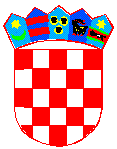 REPUBLIKA HRVATSKAISTARSKA ŽUPANIJAGRAD POREČ - PARENZO -CITTÀ DI POREČ - PARENZOUpravni odjel za opću upravu i gospodarstvoOdsjek za javnu nabavuKLASA:     406-09/19-04/154URBROJ:   2167/01-19/24-19-4Poreč - Parenzo,   06. studenog 2019godineNaziv naručiteljaNaziv naručiteljaGrad Poreč-ParenzoGrad Poreč-ParenzoAdresa sjedištaAdresa sjedištaObala maršala Tita 5/1, 52440, PorečObala maršala Tita 5/1, 52440, PorečPoštanski broj i mjestoPoštanski broj i mjesto52440, Poreč52440, PorečMatični broj / OIBMatični broj / OIBMB: 2552329OIB: 41303906494MB: 2552329OIB: 41303906494Predmet nabavePredmet nabaveDEKORACIJA GRADA U 2019. GODINIDEKORACIJA GRADA U 2019. GODINI1.Naziv ponuditelja2.Sjedište ponuditelja3.Adresa ponuditelja4.OIB5.Žiro račun6.Ponuditelj je u sustavuPDV-a (zaokružiti)dane7.Adresa za dostavu pošte8.Adresa e-pošte9.Ovlaštena osoba ponuditelja10.Kontakt osoba ponuditelja11.Broj tel. / Broj faksa12.Cijena ponude bez PDV-a13.Iznos PDV-a14Cijena ponude s PDV-om15.Jamstveni rok (minimalno 24 mjeseca)16.Rok valjanosti ponudeRok valjanosti ponude je najmanje 90 (devedeset) dana od isteka roka za dostavu ponudaRok valjanosti ponude je najmanje 90 (devedeset) dana od isteka roka za dostavu ponudaBroj i datum ponudeBroj i datum ponudeOvjera ponuditeljaOvjera ponuditeljaNaziv i sjedište člana zajednice PonuditeljaNaziv i sjedište člana zajednice PonuditeljaOIB broj računaGospodarski subjekt u sustavu PDV-a (zaokružiti)Gospodarski subjekt u sustavu PDV-a (zaokružiti)DA                 NEDA                 NEAdresaTelefonTelefaksE-mailIme, prezime i funkcija ovlaštene osobe/a za potpisivanje ugovora o jednostavnoj nabaviIme, prezime i funkcija ovlaštene osobe/a za potpisivanje ugovora o jednostavnoj nabaviIme, prezime i funkcija osobe za kontaktIme, prezime i funkcija osobe za kontaktPredmet ugovora o jednostavnoj nabavi koji će izvršavati član zajednice PonuditeljaPredmet ugovora o jednostavnoj nabavi koji će izvršavati član zajednice PonuditeljaVrijednost ugovora o jednostavnoj nabavi koji će izvršavati član zajednice PonuditeljaVrijednost ugovora o jednostavnoj nabavi koji će izvršavati član zajednice PonuditeljaKoličina radova ugovora o jednostavnoj nabavi koji će izvršavati član zajednice PonuditeljaKoličina radova ugovora o jednostavnoj nabavi koji će izvršavati član zajednice PonuditeljaPostotni dio ugovora o jednostavnoj nabavi koji će izvršavati član zajednice PonuditeljaPostotni dio ugovora o jednostavnoj nabavi koji će izvršavati član zajednice PonuditeljaNaziv/tvrtka i sjedište podugovarateljaNaziv/tvrtka i sjedište podugovarateljaSkraćena tvrtkaSkraćena tvrtkaOIB broj računaGospodarski subjekt u sustavu PDV-a (zaokružiti)Gospodarski subjekt u sustavu PDV-a (zaokružiti)DA                 NEDA                 NEAdresaTelefonTelefaksE-mailIme, prezime i funkcija osobe za kontaktIme, prezime i funkcija osobe za kontaktPredmet ugovora o jednostavnoj nabavi koji će izvršavati podugovaratelj Predmet ugovora o jednostavnoj nabavi koji će izvršavati podugovaratelj Vrijednost podugovoraVrijednost podugovoraKoličina radova podugovoraKoličina radova podugovoraPostotni dio ugovora o jednostavnoj nabaviPostotni dio ugovora o jednostavnoj nabaviNaziv/tvrtka i sjedište podugovarateljaNaziv/tvrtka i sjedište podugovarateljaSkraćena tvrtkaSkraćena tvrtkaOIBbroj računaGospodarski subjekt u sustavu PDV-a (zaokružiti)Gospodarski subjekt u sustavu PDV-a (zaokružiti)DA                 NEDA                 NEAdresaTelefonTelefaksE-mailIme, prezime i funkcija osobe za kontaktIme, prezime i funkcija osobe za kontaktPredmet ugovora o jednostavnoj nabavi koji će izvršavati podugovaratelj Predmet ugovora o jednostavnoj nabavi koji će izvršavati podugovaratelj Vrijednost podugovoraVrijednost podugovoraKoličina radova podugovoraKoličina radova podugovoraPostotni dio ugovora o jednostavnoj nabaviPostotni dio ugovora o jednostavnoj nabaviopis dekoracijekoljediničnaukupnocijenabez PDV-a1Dobava, doprema i montaža 2D Logo Advent izveden u obliku 3 rasvjetne kugle koje čine jelku. Dim: Visina 200cm, dubina 50cm. Prednja i stražna strana kutije osvjetljena je bijelom led rasvjetom, bočnice nisu osvijetljene. Na natpisu  Advent Poreč osvjetljena su samo slova. Natpis je izveden kao samostojeći element sa bazom koja se fiksira klinovima. Sve kao tip VISTA TEAM (na slici) ili jednakovrijedno: _________________________________________ ___________________(model, proizvođač).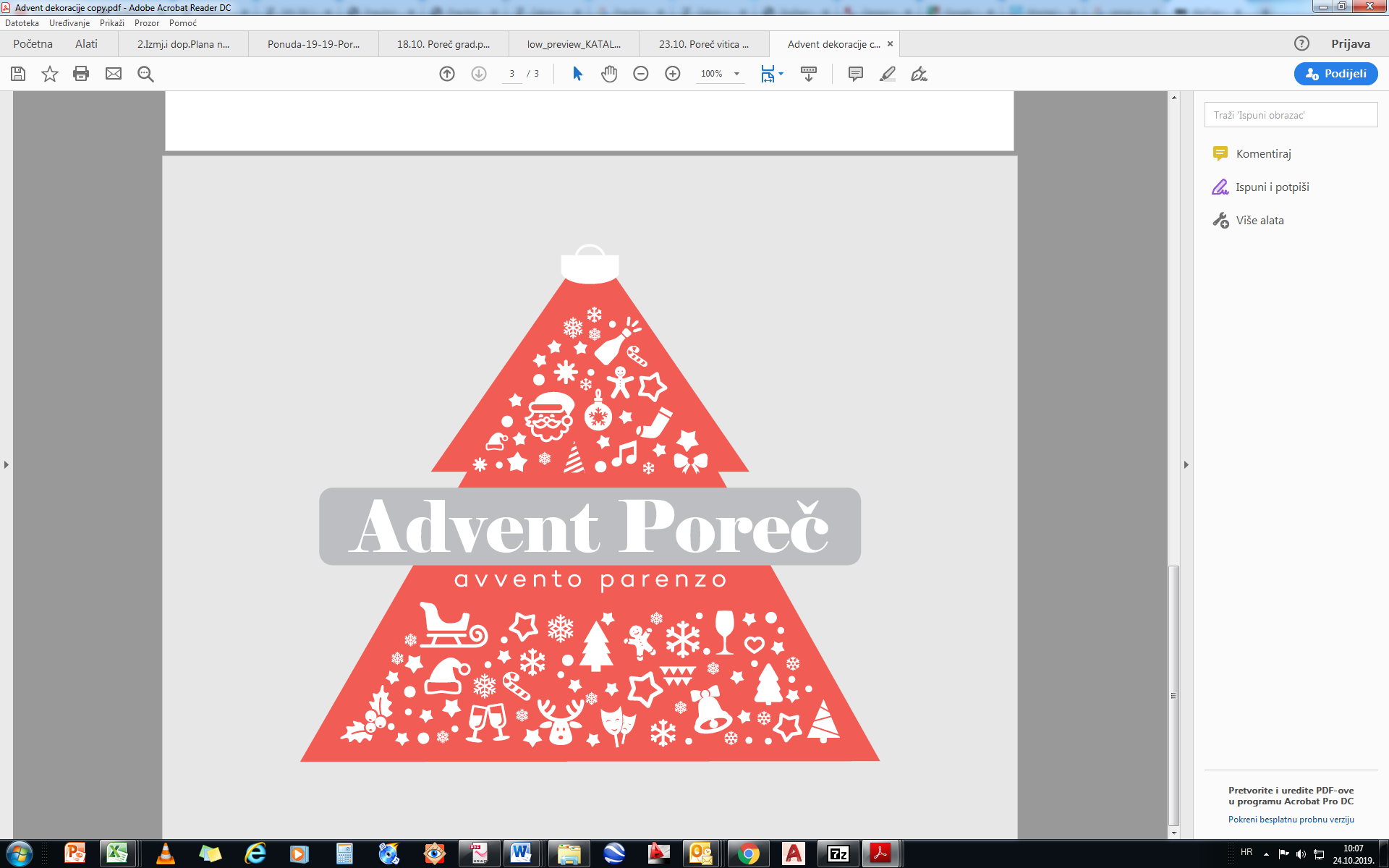 Obračun po komadu.12Dobava, doprema i montaža 3D ukrasa Poklon paket, dim: visina 3m, širina 4m, dubina 1m. Izrađuje se od mrežaste čelične, pocinčane podkonstrukcije gustoće 10 x 10cm. Sastavljen je od 5 montažnih elemenata. Mašna je izrađena u 3d obliku.   Konstrukcija je dekorirana umjetnom borovinom bijele i crvene boje, a osvijetljena je led rasvjetom.                                Predviđeno je sidrenje klinovima. Sve kao tip VISTA TEAM (na slici) ili jednakovrijedno: _________________________________________ ___________________(model, proizvođač).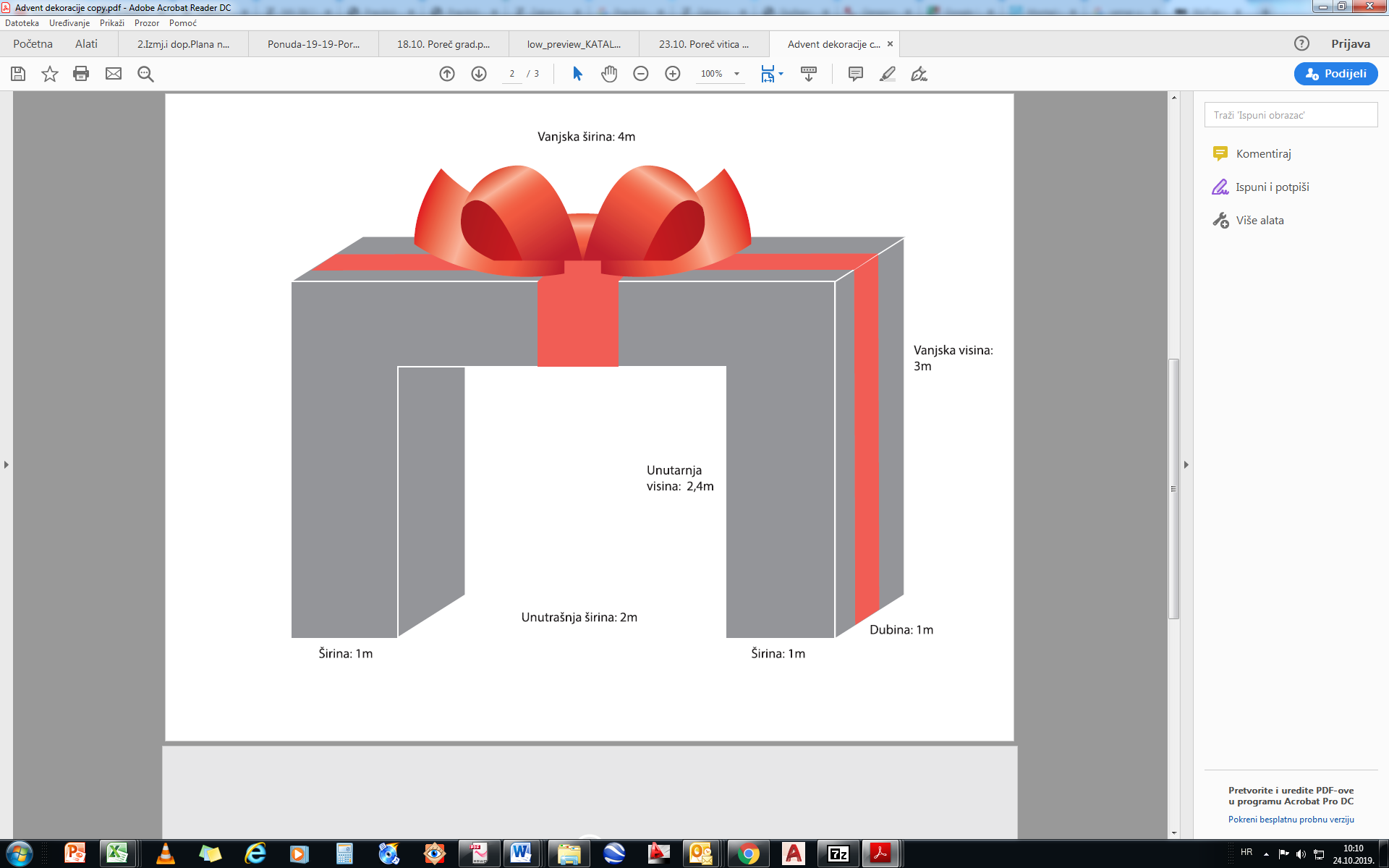 13Dobava, doprema i montaža 3D ukrasa Kapica Djeda Mraza sa ulaznim vratima, dim 250x250cm (prema skici)             Izrađena je od čelične pocinčane podkonstrukcije. Konstrukcija je sastavljena od 3 montažna elementa i četvrtog elementa u obliku okvira-ulaza. Konstrukcija je  dekorirana umjetnom borovinom i osvjetljena led rasvjetom. Predviđeno je sidrenje klinovima. Sve kao tip VISTA TEAM (na slici) ili jednakovrijedno: _________________________________________ ___________________(model, proizvođač).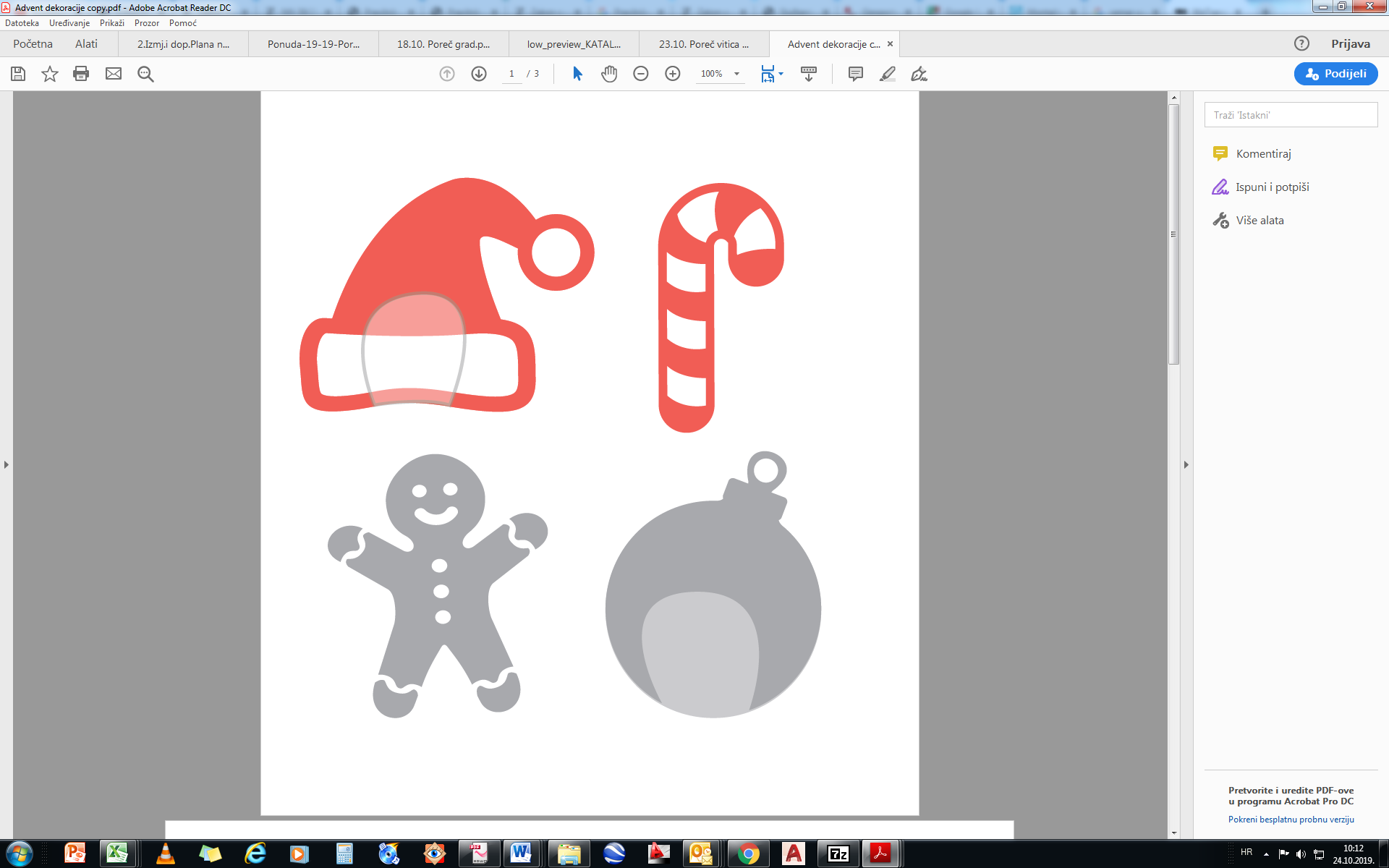 1Obračun po komadu.14Dobava, doprema i montaža 3D ukrasa COOKIE man-keks, visina 160cm       Konstrukcija je ručno oblikovana, od okruglog pocinčanog čelika obojanog bijelom bojom.  Crvene linije na rukavima naglašene su crvenom umjetnom borovinom. Oči, usta i dugmeta napravljeni su od obojanog PVC materijala. Forma je osvjetljena led rasvjetom. Predviđeno je sidrenje klinovima. Sve kao tip VISTA TEAM (na slici) ili jednakovrijedno: _________________________________________ ___________________(model, proizvođač).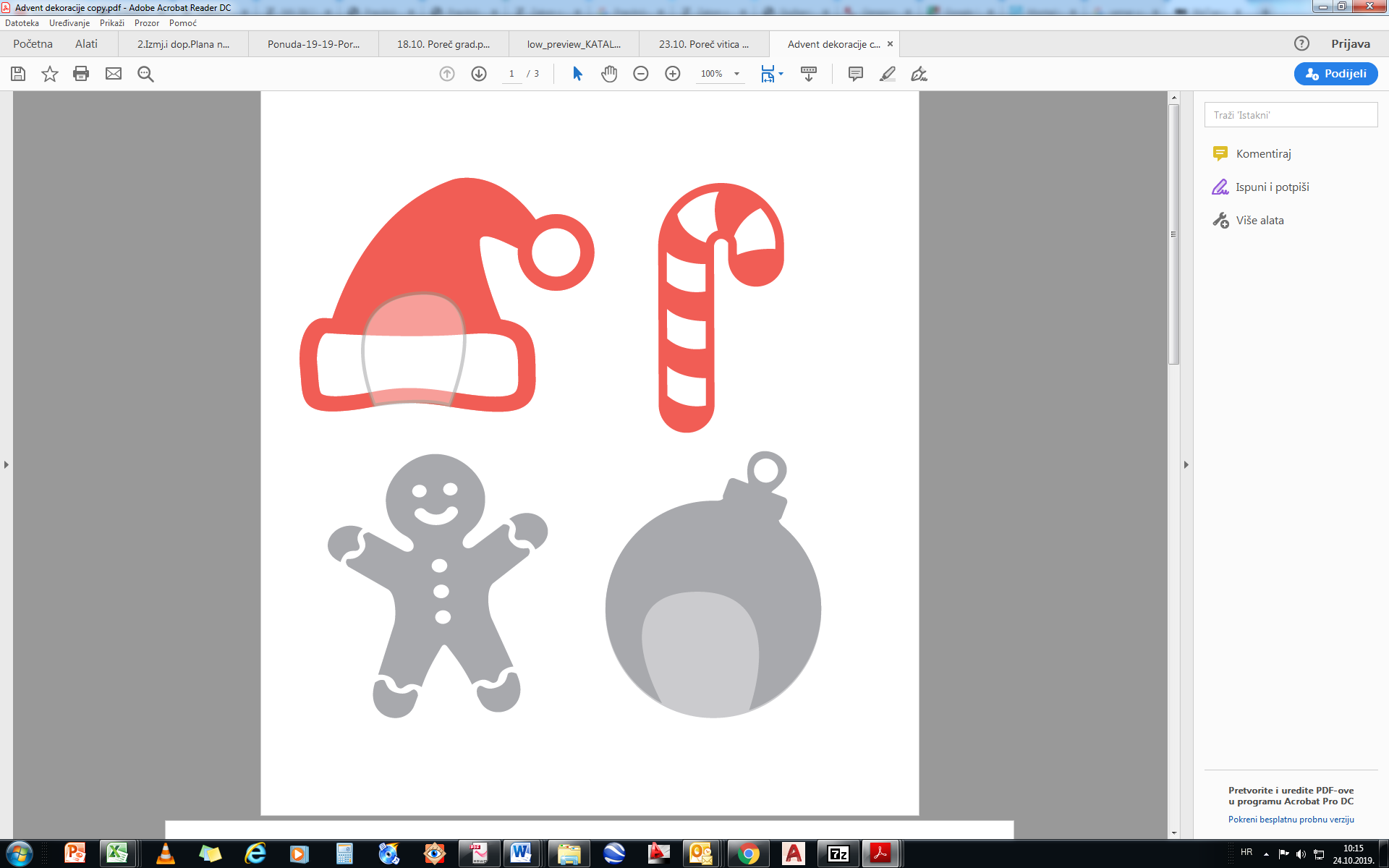 Obračun po komadu.15Dobava, doprema i montaža 3D ukrasa Lizalica, 2 boje (crveno-bijela) dim: visina 170cm, promjer 60cm (može stajati i pod laganim kutem). Izrađena je od čelične pocinčane podkonstrukcije. Dekorirana je bijelom i crvenom umjetnom borovinom, osvijetljena je led rasvjetom. Predviđeno je sidrenje klinovima. Sve kao tip VISTA TEAM (na slici) ili jednakovrijedno: _________________________________________ ___________________(model, proizvođač).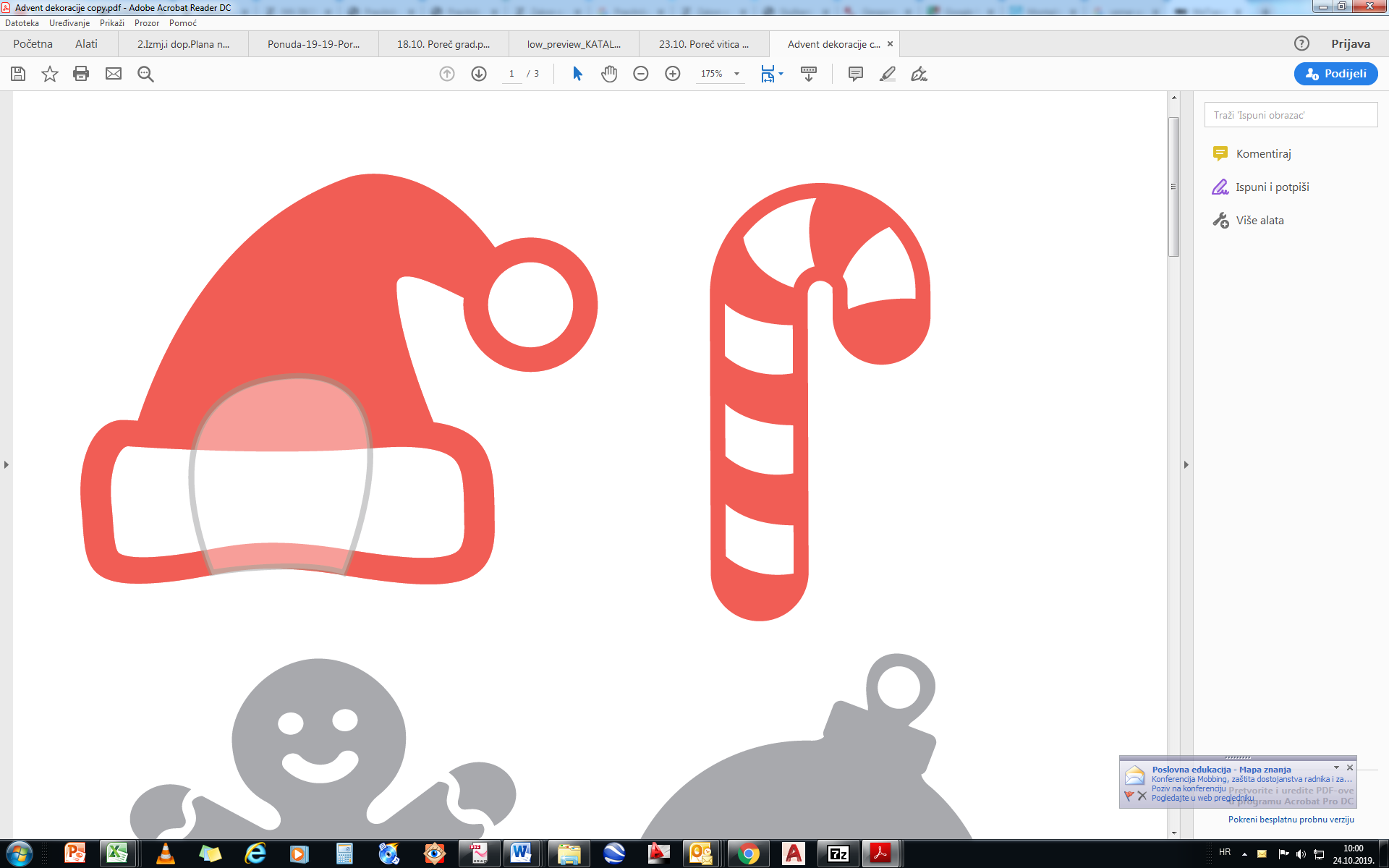 1Obračun po komadu.16Dobava, doprema i montaža 3D ukrasa Božićna kugla s otvorom, u koju se može ući, visina 250x250cm. Izgled kao na slici. Formirana je od okruglog pocinčanog čelika obojanog bijelom bojom.  Osvijetljena je led rasvjetom. Predviđeno je sidrenje klinovima. Sve kao tip VISTA TEAM BROJ Ili jednakovrijedno: _________________________________________ ___________________(model, proizvođač). 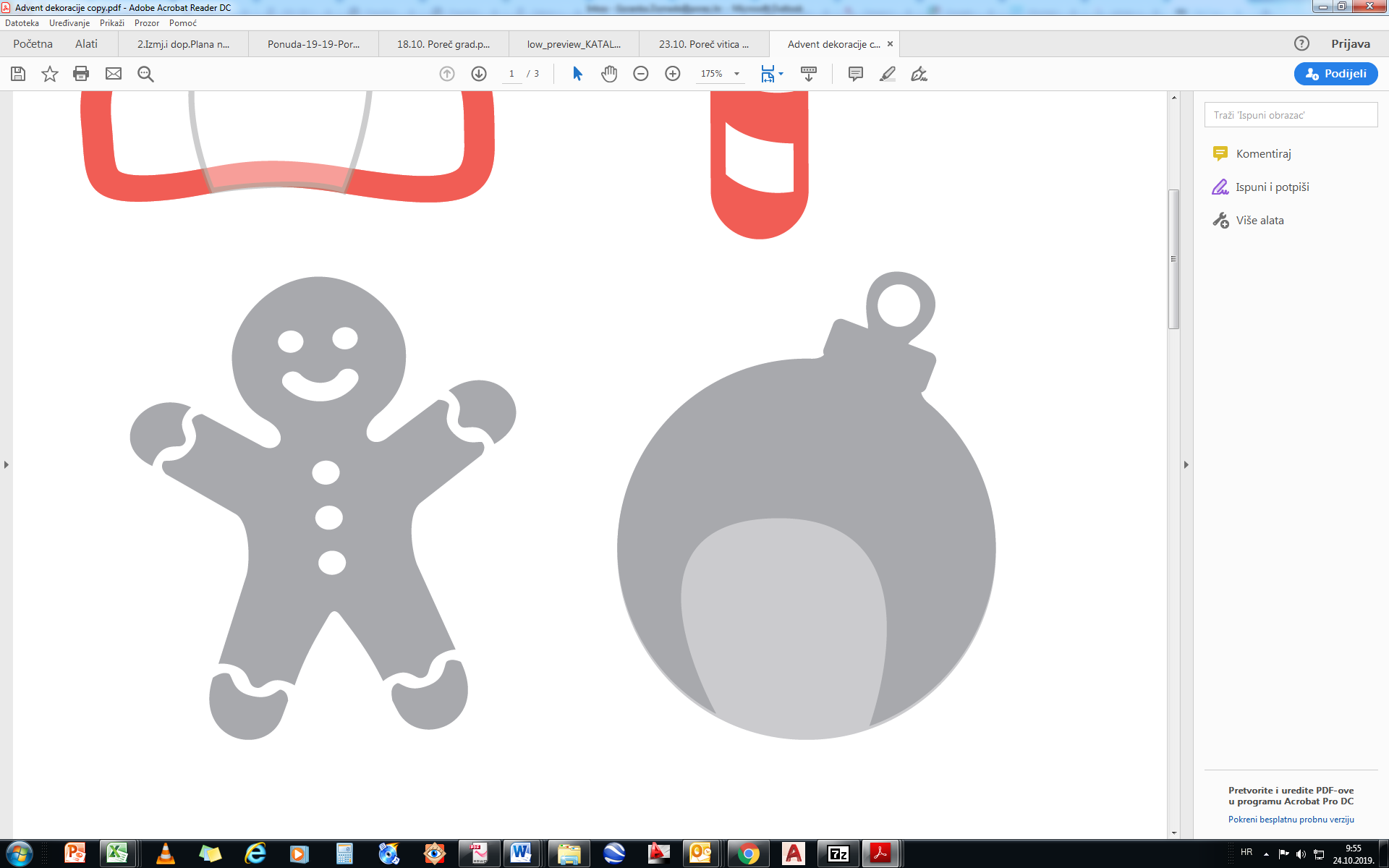 Obračun po komadu.17Dobava i doprema (franco Poreč) premosta preko ulice. Premost uključuje crveno bijeli paket 3D 55*55cm dimenzije sa borovinom i rasvjetom, te girlandama uvezenim s svjetlećim lampicama (hladno bijela boja). Obračun po komadu premosta.a) premost od 6 m'9b) premost od 4 m'28.Dobava i doprema (franco Poreč)  vitica - svjetleći element za montažu na stup javne rasvjete, izrađen od inox konstrukcije dim. 130x100 cm na koju se postavlja svjetleća cijev sa bljeskalicama i svjetleće iskrice sa bljeskalicama, cvjetovi ukrašeni borovinom plave boje, sve kao tip VISTA TEAM BROJ 4326 ili jednakovrijedno: _________________________________________ ___________________(model, proizvođač). Izgled kao na slici.U cijenu uračunati i nosačima za stupove. Priključni napon 220-240V.  Izvedba u toploj, žutoj boji. 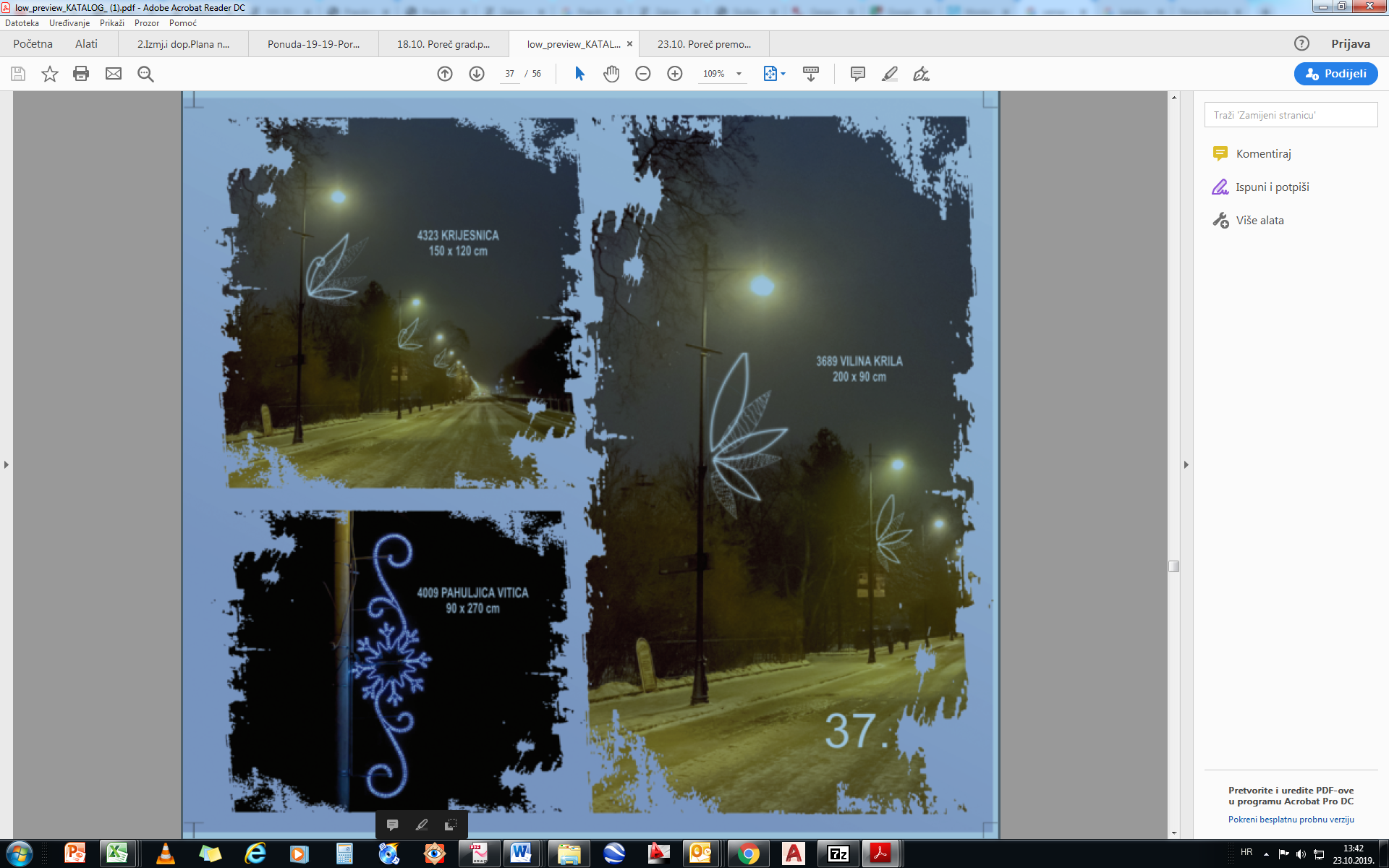 Obračun po komadu.10Ukupno:PDV (25%):Sveukupno (kuna):RednibrojNARUČITELJ(naziv i sjedište)PREDMET UGOVORAVRIJEDNOST UGOVORA U KUNAMA BEZ PDV-aMJESTI I DATUM ZAVRŠETKA UGOVORA